Center for ETHICS*2012 End of Year Report: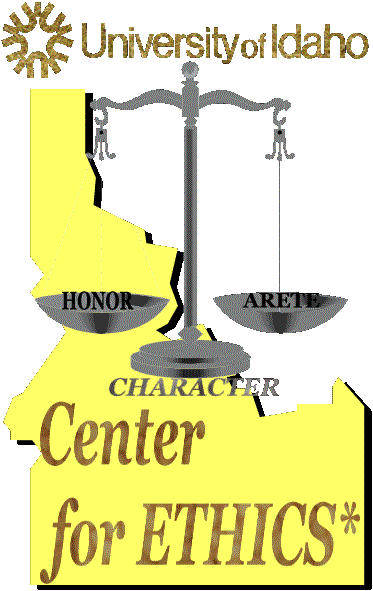 _____________________________Sharon Kay Stoll, Ph.D.DirectorTable of ContentsExecutive Summary:	4National Projects and Grant:	4Winning With Character:	4International Projects:	5World Anti Doping Agency	5Innovative Programs Developed:	5Sport Servant Leadership in Football Coaching:	5Graduate Student Activities:	6Master’s students:	6Ph.D. Students:	6Thesis Committees:	6Graduate Student Publications and presentations in 2012, GA's housed in Center:	6Research:	8Publications:	8Refereed Journal Articles and/or Abstracts:	8Papers Presented at Scholarly Meetings:	8Professional Extension and Service:	8External Research Requests/University Studies:	9National Major Committee Assignments:	9University Committees:	10Consulting:	10Publicity in Contemporary Magazines/News Organizations:	10Graduate Student Employment:	11Team Members — Center for ETHICS*:	11Executive Summary:The Center for ETHICS* at the University of Idaho offers study, intervention, outreach, consultation, and leadership in developing and advancing the theory, knowledge and understanding of character education including moral and ethical reasoning, moral development, ethical leadership, and ethical application. The Center is led by Dr. Sharon Kay Stoll, Ph.D., who is listed as one of the 100 Most Influential Educators in Sport in the U.S. by the Institute for International Sport, RI, which sponsors the World Games. The Center is the oldest center in the world dedicated to moral reasoning and moral development pedagogy and curriculum in competitive populations. The Center is world’s largest repository of assessment information about moral reasoning and moral development and the most cited research entity in that area. The Center for ETHICS* does all of its research in the "Human Communities" category. The Center is funded by product development, donation and contract with agencies who seek the services of the Center. Agencies who work with the Center include: Winning With Character, and the World Anti Doping Agency. Total funding for FY 2012 was $40K.. The Center’s major points in FY 2012 included:Ongoing World Anti Doping Education Program, preliminary results reviewed by WADA in December 2012, they released another $21K for 2013.Finished and published several articles on an ethics education project in cooperation with the United States Marine Corps; Ongoing work with Winning With Character, a non profit dedicated to sport education, which serves 55 high schools and three universities, working in character education in sports across the United States;Developed and completed a research project aimed at character education in the journalism community at University of Idaho; Developed and continue and online character education with the College of Natural Resources, University of Idaho. Research Projects finished and in progress;Graduate Student Publications or Presentations20 publications or presentations5 master’s students’ research projects peer reviewed and presented at t Student Forum, University of Idaho, two submitted to AAHPERD, Research ConsortiumGraduate Student Activities1 Ph.D.’s to candidacy4 Ph.D.’s completed. Dr. Stoll personal research;8  published or in press peer reviewed abstracts and papers6 professional presentations, peer reviewed – three more that were not presented because of fire at convention site which cancelled conference.International projects2 review projects for Institute in Hong Kong.Service to Profession;4  national committee assignments or officeSit as reviewer on 9 major journalsPublished articles featuring Dr. Stoll2instances in 2012.National Projects and Grant:Winning With Character: The Center is contracted by Winning With Character to develop curriculum and evaluation tools and assessments for the intervention program of WWC. Winningwithcharacter.org is a non-profit organization dedicated to character education for competitive athletics, from youth sports to professional sports.Beginning in 2005, the Center developed 41 different texts in the WWC series. The development of ideas began with extended reading period of both classical virtue and philosophical texts as well as current sport texts. Source materials included the workd of  Henri Nouwen, Thomas Piper, John Crossin, John Climacus, St. Thomas Aquinas, Diedrick Bonhoeffer, Abraham Josuha Heschel, Stanley Hauerwas, Reinhold Niebur, Christina Hoff Sommers, Randolph Freezel, John Wooden, Robert Greenleaf, Max Dupress, Stephen Covey, Tom Morris, Rudolph Guilaiani, and Michael and Deborah Jinkins.Dr. Stoll wrote the preliminary texts. Two doctoral students read it for sensibility and application to population. After rewrites, the doctoral students reread, edited and made proofing changes and copyright checks. Following a final rewrite and proofing, the text was printed and bound.The center solicits feedback from the coaches who use the texts. If the feedback strikes a chord with the young people in our Center — meaning this generation agrees with assessments of the coaches and others — we revisit all of the texts at that volume level and add additional lessons. We currently use four different assessment inventories for WWC.  The Rudd, HBVCI, and two that were developed solely for WWC — Servant Leadership Peer, and Servant Leadership Individual. They are not used in any other project.The Center does not teach, nor give assessments.  All assessments are offered through the individual program with IRB approval at the particular institution.  We run no data through this project as individual research for the Center. We run data that has been denuded of any linking information. Most of the schools in the WWC program chose not to collect data. The schools for whom data was received, examined, and analyses with print outs and graphs returned are: Finger Lakes Community College, Canandaigua, NY; Georgia Military College, Georgia Military Prep School, Montana State Football, and the University of Georgia, Mark Richt Football coach. .Comments from the coaches have been positive throughout the application of Vol I through Vol IV. “Character Education is a very important part of what we do,” said Mark Richt, coach of the Georgia Bulldogs football team.International Projects:World Anti Doping Agency  Dr. Stoll and the Center staff completed a series of lessons for the World Anti Doping Agency through a grant with the University of Iowa and Amukela Gwebu. WADA is an independent international organization created in 1999 to promote, coordinate and monitor the fight against doping in sport in all its forms. Composed and funded equally by the sports movement and the governments of the world, WADA coordinated the development and implementation of the World Anti Doping Code, a document harmonizing anti-doping policies in all sports and all countries. Now that a study has been developed with the help of the Center, the next step is testing the curriculum, which we are in process of doing presently.  Preliminary data has been submitted to WADA, and the data appears promising as to affectiveness Innovative Programs Developed:Sport Servant Leadership in Football Coaching:The Servant Sport Leadership Program was developed by the Winning With Character Foundation and the University of Idaho Center for ETHICS* for American Football Coach Association members to help coaches and teams develop a sense of unity built upon a foundation of character. Sport Servant Leadership is a 12-week, distance-learning course that is offered completed entirely online for Continuing Education Credits: 3.0 CEUs (equivalent to 30 contact hours) will be awarded at the completion of the course.  This online education program is endorsed by the American Football Coaches Association. The purpose is to create an environment to aid coaches in their effort to become a servant leader. It provides a rationale for the development of a servant leadership philosophy as a coach in football, inspires and challenges thinking that is directed toward servant leadership coaching, helps coaches become knowledgeable in literature and language of servant leadership, and assesses coach’s personal qualities in the quest for servant leaders. Those who complete the course not only receive CEU credit, but they also get a certificate of completion, and a press release to their local newspaper, and a letter to their administrator affirming their accomplishment.  One certificate presented on completed work, Tom Sousa. Graduate Student Activities:Master’s students:The Center sponsored five graduate students to present research at an open forum on May 2, 2012. Dr. Stoll was their research professor for their projects. Measurement analysis was provided by Dr. Beller at WSU. The six students and their topics were. Wold, L. (2012). Changes in physical profiles and self-esteem over a season of recreational ice hockey participation. Wagner, M. (2012). The effect of electronic communication devices on perceived risk taken by climbers the Western United States.Fennell, M. (2012). A social intervention:  Service learning effects on self-esteem of Division I athletes. Beezley, T. (2012). The effects of a wilderness backpacking trip on personal growth among women.Huffaker, C. (2012).  Perception of athletic trainers as to the occurrence of athletic injury and the athletic trainer’s suggestions to overcome fear of reinjury.Ph.D. Students:Culp, C. (2012). Ph.D. completed. “The pedagogy of moral reasoning of U.S. Marine Corps lieutenants while at the Basic School.” (April 23, 2012).Steele, S. (2012). Ph.D. completed: Community engaged service-learning:  The effect on university students and community partners”. (July 12, 2012).Grant, T. (2012). Ph.D. completed, “ Comparing the principled-based SBH Maieutic Method to traditional case study methods of teaching media ethics”. (October 26, 2012).Mijacevic, D. (2012). Ph.D. completed, “ Where mind meets body – It’s not just a workout”. (November 16, 2012.Jenn Knight (2013). The mediating role of the motivational climate on coaches' leadership variables and athletes'psychosocial outcomes.  Committee Member. Thesis Committees:Adviser: Chris Baker, “Ethics and Everest”. (In progress)Graduate Student Publications and presentations in 2012, GA's housed in Center: Grant, T. (2012). “An oasis of peace” in GO magazine about Chamba in Himachal Pardesh, India.Grant, T. (2012). “Poetic caring in the novels of Toni Morrison”, 2012 University of Idaho Graduate Literature Conference, Crisis and Resistance!.Doctoral candidate Tom Grant was a panel member of the Oppenheimer Ethics Symposium on Journalism and Social Media at the University of Idaho on April 26. The panel discussion focused on the topic “Did You Just Tweet That? The Perilous Marriage of Social Media and Sports Journalism.”  Tom was also quoted in The Argonaut, “What I find is this [social media] confuses personal and professional rules of the media world.  It also leaves no time for complex ethical thought.”Culp, C.A. & Olson, S. (2012) Georgia State University’s J. Mack Robinson College of Business, and the United States Marine Corps’ The Basic School, on a collaborative effort to incorporate Values-Based Leadership within the Robinson College of Business’ MBA program. Clinton reviewed the program and provided comments and feedback. Mijacevic, D. (2012). subject matter expert within the area of Personal Trainer Certification at the upcoming American Council on Exercise conference in San Diego this February. The expertise that each subject matter expert can bring to these meetings is invaluable to ACE and the quality of ACE certification programs. Steele, S. (2012).  Service Learning Orientation Programming 101: Sustaining the ‘Ethic of Service’”. Serve Idaho Conference. Steele, S. & Wurr, A.  (2012). Supporting developing readers and writers. Serve Idaho Conference. Grant, T. (2012). Poetic caring in the novels of Toni Morrison. 2012 University of Idaho Graduate Literature conference: Crisis and Resistence. Grant, T. (2012). Documentary on the effects of photography education to help children appreciate the changing culture. Shown at the Grand opening of the Nature Research Center, Raleigh, NC>Haselhuhm, S. chosen as an abstract reviewer for the 27th Annual conference of the Association for the Applied Sport Psychology, October 3-6, Atlanta, Georgia. Haselhuhn, s. (2012). Sport and character: Meeting the mission. Montana Coaches Association. Culp, C.A. (2012) Character education at the Basic School and beyond. Marine Corps Gazette. 	Founded in 1916, the Gazette is to provide a forum for the exchange of ideas that will advance knowledge, interest and esprit in the Marine Corps. The article details the implementation of his six month character education intervention with the BASIC School, United States Marine Corps.Steele, S. (2012). Community engaged service-learning: the effect on university students and community partners. International Association of Research on Service Learning and Community Engagement (IARSLCE), Baltimore, MD. Haselhuhn, s. & Burton, D. (October, 2012). Creating consistent hitters: A meaning system approavh to promote a mastery climate in collegiate baseball. Poster presentation at the annual meeting of the Association for Applied Sport Psychology National Conference, Atlanta, GA.Burton, D., Gillham, A., Hansen, K., Hammermeister, J., Holliday, B., Barnicle, S. and Haselhuhn, S. (October, 2012). Coaching Developm,ent:  Diverse perspectives on a systematic approach to enhancing coach effectiveness. Workshop presented at the annual meeting of the Association for Applied Sport Psychology. Atlanta, GA. Haselhuhn, S. & Burton, D. (accepted). Creating consistent hitters: A growth histting system approach to promote a mastery climate in collegiate baseball. Journal of Sport Psychology in Action. Culp, C.A. (2012). A pedagogy of practical military ethics.  In Tripodi, Connelly * Buford (Eds.)., aspects of Leadership: Ethics, Law, and Spirituality. Quantico, VA: Marine Corps Universit Press. Brad Dieter became a contributor to Sports Nutrition Insider. Sports Nutrition Insider is an online publication dedicated to covering the latest news in sports nutrition and supplement science.  He has three articles currently available and can be found at the following siteshttp://sportsnutritioninsider.insidefitnessmag.com/4528/creatine-the-truth-behind-the-chemicalhttp://sportsnutritioninsider.insidefitnessmag.com/4383/why-mainstream-media-condemned-fat-what-they-got-wrong-and-why-you-should-still-eat-ithttp://sportsnutritioninsider.insidefitnessmag.com/4368/essential-fats-yes-you-absolutely-need-them-no-they-are-not-all-equalResearch:Publications:Refereed Journal Articles and/or Abstracts:VanMullen, P. W. & Stoll, S.K. (2012).  The impact of reflection on ethical decision making for sport leaders, Journal of Contemporary Athletics, 6(4). Stoll, S. K. (2012, May. )Loyalty: Why it is problematic in athletics, Jouranl of College and Character Calmerio, L. &Stoll, S. K. (Submitted).  Validation of the RSBH Value-Judgment Inventory in Portuguese adolescents, European Journal of Sport Science. Stoll, S.K. (accepted/in press). Cheating. The Encyclopedia of Sport and Exercise Psychology.  Robert Charles Eklund, editor.Stoll, S.K. (accepted/inpress). Fair Play.  The Encyclopedia of Sport and Exercise Psychology.  Robert Charles Eklund, editor.Stoll, S.K. (in press). Career perspective. In Introduction to Physical Education, Exercise Science, and Sport Studies. St. Louis, MO.Stoll, S.K. (2012, November). Effects of athletic competition on character development in college student athletes, Journal of Character and Values, 13(4). Lumpkin, A., & Stoll, S.K. (Accepted).  Responsible conduct:  The ethics of it all in life and research.  Journal of Values Based Leadership. Portolese, A. Stoll, S.K., Beller, J. M. (2012). Relationships between physical activity and body image. Research Quarterly, Supplement, A-19.Niculescu, G., Stoll, S.K., & Beller, J. M. (2012). Constraints to use of recreation facilities by collegiate students.  Research Quarterly Supplement, A 28. Papers Presented at Scholarly Meetings:VanMullem, P.W., Stoll, S. K., & VanMullem, H. (2012, May 23-26). Teaching sport ethics:  One Perspective.  Presentation for the 2012 North American society for Sport Management conference (NASSM, 2012). Seattle, WA. Stoll, S. K. (2012). Character education. Invited presentation, United States Anti Doping Agency, Emory University, Atlanta, Gerogia. (October).Stoll, S.K. (2012, October). What if: A Story of Realities and Possibilities.  Invited presentation, Western Society of Kinesiology and Wellness, Reno, NV.VanMullen, P.W., VanMullen, H., Stoll, S.K., & Grant, T. (2012, October).  Enhancing learning through technology: A collaboration project using WIKI pages.  Western Society of Kineisology and Wellness, Reno, NV.Holt, B., Osterello, J., Bruya, L. & Stoll, S.K. (2012).  Discussion on academic and intellectual freedoms for University professional. A panel discussion.  Western Society of Wellness and Kinesiology, Reno, NV. Stoll, S.K. & Beller, J.M. (2012). Fair play and cheating. Online coaching seminar for the Coaching Education Day Virtual Program through the National Association of Sport and Physical Education (NASPE).  Dr. Stoll  attended the 2012 American Alliance of Health, Physical Education, Recreation and Dance, Boston, MA and was scheduled to do three presentations, but a major fire next to conference center cancelled the conference. Professional Extension and Service:Dr. Stoll was invited by Phi Kappa Phi to attend the national convention in August of 2010, all expenses paid, to represent the University of Idaho Chapter as an outstanding chapter of merit. Dr. Stoll is president of Phi Kappa Phi, Chapter 79.Dr. Stoll is the newsletter editor for the International Association of Philosophy of Sport (IAPS). The purpose of IAPS is to stimulate, encourage, and promote study, research, and writing in the philosophy of sporting (and related) activity. IAPS members are located globally from Australia, Japan, Europe, to North America. Dr. Stoll presented at the 2012 C Women’s Leadership Conference.  “Why I don’t like working with some women- and men.” Dr. Stoll traveled to Washington, D.C. June 23-26 as the voting member for the Socio-Cultural discipline within the National Association of Sport and Physical Education. NASPE is the largest of the association of the American Alliance of Health, Physical Education, Recreation and Dance with 14,000 members. The PPRSC (Professional Preparation, Research Steering Committee) gives advice to NASPE on what current issues should be addressed in research and professional practiceDr. Stoll completed article reviews for Journal of Issues in Intercollegiate Athletic., JIIA is a peer-reviewed, scholarly, open-access journal dedicated to encouraging, supporting, and disseminating interdisciplinary and interuniversity collaborative college-sport research. As the College Sport Research Institute’s official journal, JIIA is dedicated to critically examining ethical, social, economic, and political issues surrounding college sport in the United States and providing readers with thought-provoking editorials, research articles, and reviews. Dr. Stoll did article reviews for Quest. For those in the physical activity field in higher education, there’s no single journal that covers more topics of common interest than Quest. Each issue examines not only critical issues facing physical educators, but also research developments in the sport sciences and other subdisciplines of human movement. Dr. Stoll served as a reviewer for research in socio-cultural issues for the Research Consortium and the 2011 American Alliance of Health, Physical Education, Recreation, and Dance in San Diego, CA. The Research Consortium serves as coordinating organization within AAHPERD in support of research across the disciplines and the professions served by AAHPERD. As President of the Idaho Chapter of PKP Dr. Stoll inducted twenty four new initiates into this prestigious national honor society. Doctoral student Susan Steele was the program director and assisted in the ceremony. Dr. Stoll served as article reviewer for JOPERD (The Journal of Physical Education, Recreation & Dance).Stoll, S.K.  (2012, November 1). Drugs and athletics. Lecture, Lewis Clark State College, Lewiston, ID. External Research Requests/University Studies:Chestnut Hill College in Philadelphia, Northern Michigan University and Cornerstone University, Grand Rapids, Michigan, and a student from Ireland in recreation requested to use the Hahm-Beller in a research study. Hong Kong Institute of Education.  Invited review of grant for the Committee on Research and Development (DRD).  The Hong Kong Institute of Education can be found at http://www.ied.edu.hk/web/index.php?glang=en.Hong Kong Institute of Education. Invited review of quality of education at the Hong Kong Institute of Education overall program. This was a large project evaluating numerous programs and education projects of the Institute. The Hong Kong Institute of Education can be found at http://www.ied.edu.hk/web/index.php?glang=enNational Major Committee Assignments:Sports History, Philosophy, Sociology representative on the Professional Preparation and Research Steering Committee for the National Association for Sport and Physical Education (NASPE). Her term will run from 2011 to 2013. NASPE is the largest association within the American Alliance of Health, Physical Education, Recreation, and Dance which promotes and support leadership, research, education, and best practices in the professions that support creative, healthy, and active lifestyles. Research Consortium Awards Committee for AAHPERD. She reviewed five candidates for the distinguished service award which is given to the outstanding researcher for the year in the field of AAHPERD. Dr. Stoll also as part of Research Consortium Awards Committee also evaluated six candidates for the RC Graduate Student Award that will be presented at the annual American Alliance of Health, Physical Education, and Recreation meeting in Indianapolis. NASPE's (National Association of Sport and Physical Education) Code of Conduct and Ethics for Professional Preparation & Research Faculty Task Force Committee 2009-10.  NASPE is the preeminent national authority on physical education and a recognized leader in sport and physical activity.  NASPE is a non-profit professional membership association that sets the standard for practice in physical education and sport.  Its 16,000 members include K-12 physical education teachers, coaches, athletic directors, athletic trainers, sport management professionals, researchers, and college/university faculty who prepare physical activity professionals. NASPE’s Professional Preparation and Research: Steering Committee 2012Journal Reviewer: Quest, the journal of the NAKPEHE- National Association of Kinesiology and Physical Education in Higher Education - is an organization for professionals in higher education. Its purpose is to foster leadership in teaching, administration, policy, preparation for the professions and scholarship. This mission is facilitated through interdisciplinary ideas, concepts and initiatives related to the role of kinesiology and physical education, while valuing diverse social, cultural and personal. Reviewed: 10 articles in 2010.Journal Reviewer: Journal of Coaching EducationJournal Reviewer: International Journal of Sport and Physical Education.Journal Reviewer:  Journal of Physical Education and Recreation and DanceEditor:  Editor for International Association for the Philosophy of SportJournal Reviewer: European Journal of Sport Science. Journal Reviewer: Journal of the Western Society of Kinesiology and WellnessApplication Reviewer for Awards through the Western Society of Kinesiology and Wellness. Research reviewer:  Netherlands Organization for Scientific Research and the Council of Humanities.  The power of play. University Committees:University of Idaho:	Presidential Appointed Committee Ethical Guidelines.	Presidential Athletics Advisory Committee		University of Idaho Institutional Review BoardConsulting:University of Georgia, Georgia football, 2012Montana State University, 2012Finger Lakes Community College, 2012Robert Ellington, middle school science, Columbia, South Carolina. Publicity in Contemporary Magazines/News Organizations:Michelle hHskey, a reporter with the Atlanta Journal-Constitution Sunday Sports, October 19,.  Should athletes be treated or punished the same from one institution to another. Michelle Hiskey, consultant for Atlanta Journal Constitution, coverage of Olympics, 2012. Curtis, B. Every week a season:  A Journey inside big time college football. Ballantine Books. Graduate Student Employment:Chung Hae Hahm, Ph.D., 1989, Dean, Sport Science/Physical Education, Ewha Women's University;Jennifer M. Beller, Ph.D., 1990. Associate Professor, Washington State University; Michael Reall, Ph.D.1993; Retired Seminarian, Church of the Latter Day Saints; Andrew Rudd, Ph.D., 1995; Associate Professor, Florida State University – recently won a teaching award;Qingyi Zheng, Ph.D.,1995, Track Coach, The Ohio State University; James Wharton, 2004, self employed;John Murphy, Ph.D.,1998, retired educator; Mark Stevenson, Ph.D., 1998; -Licensed Psychologist Certified School Psychologist, Tempe Arizona;David Hansen, 1999, Ph.D., educator, Meridian Schools; Chelsea Herman, Ph.D., Boise State Athletics; Daniel Zenner, Ph.D., 2003, self employed formerly of Washington State University school of Veterinary Medicine; Karen Rickel, Ph.D., 2005, assistant professor, Gonzaga University; Lynda Cochran, Ph.D. 2005, assistant professor, State University of New York, Brockport, NY;Jackie Williams, Ph.D., 2007, assistant professor, Slippery Rock University; Amukela Gwebu, Ph.D., 2008, assistant professor, University of Iowa;Kimberly Robertello, Ph.D., 2008, Clinical Assistant professor, Washington State University;Pete VanMullem, Ph.D., 2009, Graduate Coordinator, St. Cloud St. University;David Brunner, Ph.D., 2009, Performance Enhancement Specialist, U.S. Army, Huntsville AL;Justin Barnes, Ph.D., 2009, Adjunct professor, Washington State University Sport Management, and University of Idaho Core Discovery. Heather Ridenour, 2011,Performance Enhancement Specialist,  United States Army. – Clinton Culp, 2012, Clinical professor, Washington State University – Susan Steele, 2012,  University of Idaho AthleticsTom Grant, 2012, Assistant Professor, Abraham Baldwin University. Dina Mijacevic, 2012, Clinical professor, Washington State University. Team Members — Center for ETHICS*:Sharon Kay Stoll, Ph.D., Director, Center for ETHICS*.Jennifer M. Beller, Ph.D., Washington State University.  Measurement and Evaluation Center; Movement Studies. Affiliate memberSeth Haselhuhn, Ph.D. Student, Research Assistant, Study focusing on sports pedagogy and motor controlBrad Dieter, Ph.D. Student., general attributes of character education and online education. 